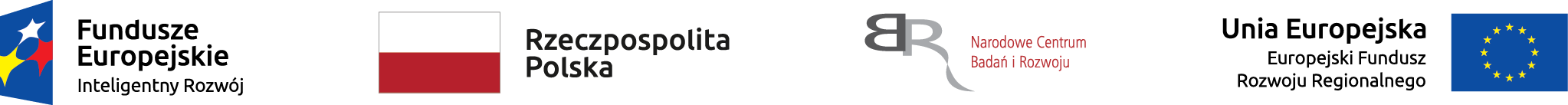 Nr sprawy: 31/2019/BK/AutoInvent	    Załącznik nr 1 do Zapytania ofertowego..............................................      pieczęć  firmowa  Wykonawcy FORMULARZ OFERTOWYZatrudnienie na umowę zlecenie pracownika naukowo – badawczego na stanowisku -  Programista analityk, na potrzeby realizacji projektu pn.: „System automatycznej akwizycji i analizy danych przestrzennych automatyzujący proces inwentaryzacji, modelowania i obliczania składowisk surowców mineralnych w czasie quasi rzeczywistym”.Oferuję wykonanie przedmiotu zamówienia na warunkach określonych w Zapytaniu ofertowym wraz z załącznikami.Oferuję kwotę wynagrodzenia brutto za jedną godzinę pracy (60 minut):.............................................złotych.Podana w ofercie cena ma charakter ryczałtowy i uwzględnia wszystkie koszty wykonania zamówienia (w tym koszty podatkowe i ubezpieczeniowe leżące po stronie Zamawiającego związane z zawarciem umowy zlecenia).Wykonawca oświadcza, że:Zapoznał się z warunkami zamówienia określonymi w Zapytaniu ofertowym wraz z załącznikami i przyjmuje je bez zastrzeżeń.Zdobył konieczne informacje niezbędne do właściwego przygotowania oferty.Posiada niezbędną wiedzę i doświadczenie do wykonania zamówienia.W ofercie nie została zastosowana cena dumpingowa i oferta nie stanowi czynu nieuczciwej konkurencji zgodnie z art. 5-17 ustawy z dnia 16.04.1993 r. o zwalczaniu nieuczciwej konkurencji (t.j.: Dz. U. z 2003 r., Nr 153, poz. 1503 z późń. zm.).Akceptuje termin płatności wynagrodzenia wynoszący do 14 dni od daty przedłożenia rachunku i zaakceptowanego przez Kierownika Projektu sprawozdania z wykonania prac wraz z liczbą przepracowanych godzin w danym miesiącu kalendarzowym. Sprawozdanie będzie zawierać także szczegółowy wykaz czasu wykonywania zlecenia w danym miesiącu.....................................................		  ................................................................................        	     ( miejsce  i  data  złożenia  oświadczenia )                                                 ( pieczęć  i  podpisy  upoważnionych  przedstawicieli  Wykonawcy )Zleceniodawca:JSW Innowacje S.A.ul. Paderewskiego 4140-282 KatowiceJSW Innowacje S.A.ul. Paderewskiego 4140-282 KatowiceJSW Innowacje S.A.ul. Paderewskiego 4140-282 KatowiceJSW Innowacje S.A.ul. Paderewskiego 4140-282 KatowiceJSW Innowacje S.A.ul. Paderewskiego 4140-282 KatowiceNazwa (firma) / imię i nazwisko Wykonawcy Adres Wykonawcy:Ulica, nr domu / nr lokalu:Adres Wykonawcy:Miejscowość i kod pocztowy:Adres Wykonawcy:Województwo:Kraj:NIP:NIP:REGON:REGON:REGON:REGON:KRS:Adres do korespondencji:(jeżeli jest inny niż podany powyżej)Osoba wyznaczona do kontaktu z ZamawiającymTelefon:Osoba wyznaczona do kontaktu z ZamawiającymFaks:Osoba wyznaczona do kontaktu z Zamawiającyme-mail: